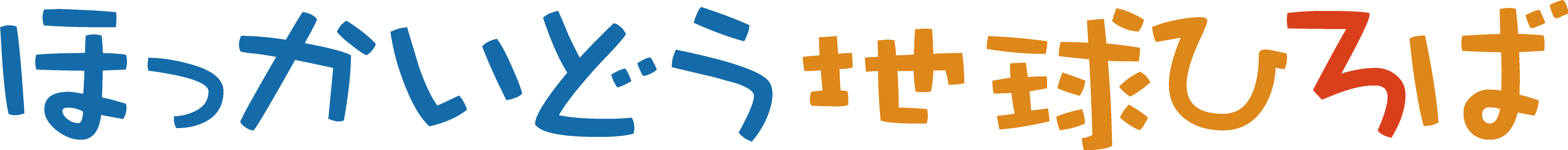 ご訪問日：　　　　年　　月　　日　  　当日の参加人数：　人　（うち引率　　人）  団体・学校名   ：　　　　　　　　　　　　　　　　　　　　　　　　　　　　　　　　　　　　　　　　　 引率担当者氏名：　 　　　　　　　　  　        　連絡先電話番号　：　　　         　　　　　　　　　　　　　　 Ｑ１．どのプログラムにご参加いただきましたか（該当するものすべてに○）展示見学　　②　体験談　　③　ワークショップ　　④　レストラン⑤　その他 （　　　　　　　　　　　　　   　　　　　　　　　　）Ｑ２．「ほっかいどう地球ひろば」を知ったきっかけをお聞かせください。（該当するものすべてに○）
　 ①旅行会社の紹介   　②同僚・前任者など　　  ③パンフレット　④引率した児童生徒たち・保護者    ⑤新聞・雑誌・修学旅行ガイドなどの紹介記事 （記事掲載紙面名：　　　　　　　　　　　）　⑥JICA北海道ホームページ・インターネット（ 　　　　 　　      　） ⑦JICA関係者の紹介　⑧その他(　      　　      　　）Ｑ３．訪問プログラム全体の満足度はいかがですか?①とても良かった　   ②良かった　    ③悪かった　 　　　　 ④とても悪かった　Ｑ４．プログラム全体の時間はどうでしたか？　①長すぎた　　　　　  ②適切　     　 ③短すぎたＱ５．プログラムの内容（特に参加者の学びの効果や気づきなど）についてお聞かせください。Ｑ６．予定している事後学習や今回の訪問をきっかけに取り組みたいことなど自由にお書きください。　Ｑ７．今後も、ほっかいどう地球ひろばの団体訪問プログラムを利用したいとお考えですか？　　　①利用したい　　②機会があれば利用する　　③利用しない(その理由:　　　　　　　　　　　　　　　　　　　　　　　　　　　　　　)Ｑ８．今回の訪問で気づいたこと、感じたこと、また、JICAやほっかいどう地球ひろばに対してのご希望、ご意見をご自由にお書きください。ご協力ありがとうございました。またのお越しをお待ちしております！〒003-0026　北海道札幌市白石区本通16丁目南4-25　JICA北海道センター内    TEL：（011）866-1515  FAX：（011）866-1516　E－MAIL：hokkaido@joca.or.jp